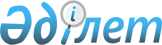 Об утверждении Правил выдачи разрешения на разведку и добычу производственно-технических подземных вод в объемах две тысячи и более кубических метров в сутки для их закачки в пласт в соответствии с технологической схемой добычи полезного ископаемого, либо на добычу подземных вод для целей водопонижения при эксплуатации горных выработок
					
			Утративший силу
			
			
		
					Постановление Правительства Республики Казахстан от 31 декабря 2010 года № 1521. Утратило силу постановлением Правительства Республики Казахстан от 21 июля 2015 года № 552

      Сноска. Утратило силу постановлением Правительства РК от 21.07.2015 № 552 (вводится в действие со дня его первого официального опубликования).      В соответствии с подпунктом 58) статьи 16 Закона Республики Казахстан от 24 июня 2010 года "О недрах и недропользовании" Правительство Республики Казахстан ПОСТАНОВЛЯЕТ:



      1. Утвердить прилагаемые Правила выдачи разрешения на разведку и добычу производственно-технических подземных вод в объемах две тысячи и более кубических метров в сутки для их закачки в пласт в соответствии с технологической схемой добычи полезного ископаемого, либо на добычу подземных вод для целей водопонижения при эксплуатации горных выработок.



      2. Признать утратившим силу постановление Правительства Республики Казахстан от 18 марта 2008 года № 261 "Об утверждении Правил выдачи подрядчику разрешения на разведку и добычу производственно-технических подземных вод в объемах две тысячи и более кубических метров в сутки для их закачки в пласт в соответствии с технологической схемой добычи полезного ископаемого в Республике Казахстан" (САПП Республики Казахстан, 2008 г., № 15, ст. 136).



      3. Настоящее постановление вводится в действие по истечении десяти календарных дней со дня первого официального опубликования.      Премьер-Министр

      Республики Казахстан                       К. Масимов

Утверждены         

постановлением Правительства 

Республики Казахстан     

от 31 декабря 2010 года № 1521 

Правила

выдачи разрешения на разведку и добычу

производственно-технических подземных вод в объемах две тысячи

и более кубических метров в сутки для их закачки в пласт в

соответствии с технологической схемой добычи полезного

ископаемого, либо на добычу подземных вод для целей

водопонижения при эксплуатации горных выработок 

1. Общие положения

      1. Настоящие Правила выдачи разрешения на разведку и добычу производственно-технических подземных вод в объемах две тысячи и более кубических метров в сутки для их закачки в пласт в соответствии с технологической схемой добычи полезного ископаемого либо на добычу подземных вод для целей водопонижения при эксплуатации горных выработок (далее - Правила) разработаны в соответствии с пунктом 6 статьи 35 Закона Республики Казахстан от 24 июня 2010 года "О недрах и недропользовании" (далее - Закон).



      Правила определяют порядок выдачи физическому или юридическому лицу разрешения на разведку и добычу производственно-технических подземных вод в объемах две тысячи и более кубических метров в сутки для их закачки в пласт в соответствии с технологической схемой добычи полезного ископаемого либо на добычу подземных вод для целей водопонижения при эксплуатации горных выработок (далее - разрешение).



      Настоящие Правила не распространяются на добычу подземных вод для целей водопонижения при эксплуатации горных выработок, осуществляемую недропользователем в рамках заключенного контракта на недропользование в контракте на недропользование.



      2. В Правилах применяется следующее понятие:



      ситуационная схема - графическое отображение расположения объекта недропользования, представляемая недропользователем по форме согласно приложению 1 к разрешению, с целью определения границ и месторасположения скважин, предназначенных для разведки и добычи производственно-технических подземных вод в объемах две тысячи и более кубических метров в сутки для их закачки в пласт в соответствии с технологической схемой добычи полезного ископаемого либо на добычу подземных вод для целей водопонижения при эксплуатации горных выработок. Другие понятия и термины, не указанные в настоящих Правилах, используются в значениях, определяемых в соответствии с Законом.



      3. Разрешение является документом, удостоверяющим право обладателя осуществлять разведку и добычу производственно-технических подземных вод в объемах две тысячи и более кубических метров в сутки для их закачки в пласт в соответствии с технологической схемой добычи полезного ископаемого либо на добычу подземных вод для целей водопонижения при эксплуатации горных выработок.



      4. Разрешение выдается на указанный в заявлении срок, при этом данный срок не должен превышать срок недропользования, установленный в контракте на недропользование. 

2. Порядок выдачи разрешений

      5. Для получения разрешения недропользователем в уполномоченный орган по изучению и использованию недр (далее - уполномоченный орган) подается заявление по форме, согласно приложению 1 к Правилам, с приложением следующих документов:



      1) копии свидетельства о государственной регистрации - для юридического лица при предъявлении оригинала, либо нотариально заверенную копию;



      2) копии свидетельства о государственной регистрации индивидуального предпринимателя - для физического лица при предъявлении оригинала, либо нотариально заверенную копию;



      3) заключения государственной экспертизы запасов подземных вод и геологической информации о подземных водных объектах;



      4) сведений об участке недр и условиях недропользования согласно приложению 2 к разрешению;



      5) ситуационной схемы.



      6. Разрешение, по форме согласно приложению 2 к Правилам, составляется на государственном и русском языках в двух экземплярах. Один экземпляр выдается недропользователю, второй хранится в уполномоченном органе.



      7. Разрешение выдается уполномоченным органом не позднее десяти рабочих дней со дня подачи заявления.



      8. В выдаче разрешения отказывается в случаях:



      1) предоставления документов, перечисленных в пункте 5 Правил, не в полном объеме;



      2) предоставления недостоверных сведений.



      9. При утере, порче разрешения и (или) приложения к разрешению недропользователь может получить дубликат разрешения.



      Утерянные, испорченные бланки разрешения и (или) приложения к разрешению считаются недействительными со дня подачи недропользователем письменного заявления (с приложением документов, подтверждающих факт утери, порчи разрешения и (или) приложения к разрешению) недропользователя.



      Уполномоченный орган производит выдачу дубликата разрешения и (или) приложения к разрешению с присвоением нового номера и надписью "Дубликат" в правом верхнем углу в течение десяти рабочих дней со дня подачи заявления.



      10. Решение уполномоченного органа об отказе в выдаче разрешения или невыдаче в установленный Правилами срок, может быть обжаловано в порядке, установленном законодательством Республики Казахстан.

Приложение 1            

к Правилам выдачи разрешения на   

разведку и добычу производственно-  

технических подземных вод в объемах две

тысячи и более кубических метров в сутки

для их закачки в пласт в соответствии

с технологической схемой добычи   

полезного ископаемого, либо     

на добычу подземных вод для целей  

водопонижения при эксплуатации   

горных выработок           

                            ЗАЯВЛЕНИЕ

_____________________________________________________________________

                     (вид недропользования)

_____________________________________________________________________

        (наименование предприятия, Ф.И.О. физического лица)

      Просит выдать разрешение на разведку и добычу производственно-технических подземных вод в объемах две тысячи и более кубических метров в сутки для их закачки в пласт в соответствии с технологической схемой добычи полезного ископаемого, либо на добычу подземных вод для целей водопонижения при эксплуатации горных выработок в Республике Казахстан

_____________________________________________________________________

   (вид и объект недропользования - месторождение, участок недр)

      Цель недропользования _________________________________________

(предполагаемое количество (объем) забираемых для закачки в пласт или

   извлекаемых подземных вод для водопонижения (млн. м3 / год, тыс.

м3/сут, л/с)

1. __________________________________________________________________

      (предполагаемые сроки начала и окончания разведки и добычи

            подземных вод, в т.ч. для водопонижения)

2. __________________________________________________________________

          (полное наименование предприятия и реквизиты)

3. __________________________________________________________________

    (Ф.И.О. руководителя, должность, Ф.И.О. владельца предприятия)

4. __________________________________________________________________

(сведения о технических и технологических возможностях предприятия)

5. __________________________________________________________________

            (данные о предыдущей деятельности заявителя)

6. __________________________________________________________________

  (намерения заявителя об условиях недропользования при разведке и

добыче подземных вод на месторождении (участке недр), в т.ч. для

                         водопонижения)

7. __________________________________________________________________

  (намерения заявителя в отношении охраны от истощения и загрязнения

подземных вод, окружающей среды, включая технические и

технологические мероприятия, рекультивацию и обеспечение техники

                         безопасности работ)

8. __________________________________________________________________

    (расчет доходов и расходов, связанных с недропользованием)

9. __________________________________________________________________

       (предполагаемый расчет платежей за пользование недрами)

      Приложения:

      1. Схема горного или геологического отвода с координатами угловых точек (для получения разрешения на разведку и добычу производственно-технических подземных вод в объемах две тысячи и более кубических метров в сутки для их закачки в пласт в соответствии с технологической схемой добычи полезного или на добычу подземных вод для водопонижения при эксплуатации горных выработок)

      2. Земельный отвод

      3. Записка с характеристикой объекта недропользования      Руководитель предприятия-заявителя (должность)

      ________________      _________________________________________

          (подпись)                          Ф.И.О

                                      м.п. "___" __________ 20___ г.

Приложение 2            

к Правилам выдачи разрешения на   

разведку и добычу производственно-  

технических подземных вод в объемах 

две тысячи и более кубических метров в

сутки для их закачки в пласт в    

соответствии с технологической   

схемой добычи            

полезного ископаемого, либо     

на добычу подземных вод для целей

водопонижения при эксплуатации  

горных выработок          

РАЗРЕШЕНИЕ

на разведку и добычу производственно-технических подземных вод

в объемах две тысячи и более кубических метров в сутки для их

закачки в пласт в соответствии с технологической схемой добычи

полезного ископаемого, либо на добычу подземных вод для целей

водопонижения при эксплуатации горных выработок      Выдано ________________________________________________________

                                   (кому)

для (на) ____________________________________________________________

                           (вид недропользования)

_____________________________________________________________________

                      (объект недропользования)

_____________________________________________________________________

                        (цель недропользования)

"___" ________ 20__ г.                   Серия КГ и Н № _____

                                        (Серия МД № _________)Председатель Комитета

(Руководитель МД)      _______________        _________________

                         (подпись)                (Ф.И.О.)                                          м.п.Срок действия разрешения продлен

до "___" __________ 20__ г.  _______________     _________________

                                (подпись)            (Ф.И.О.)                                          м.п.

Приложение 1           

к Разрешению на разведку и добычу  

производственно-технических подземных

вод в объемах две тысячи и более   

кубических метров в сутки для их закачки в

пласт в соответствии с технологической

схемой добычи полезного ископаемого,

либо на добычу подземных вод для целей

водопонижения при эксплуатации горных

выработок               

СИТУАЦИОННАЯ СХЕМА

масштаб (прилагается)      Географические координаты угловых точек (в случаях необходимости в прямоугольных координатах)а также на вертикальных разрезах ____________________________________

(глубина и мощность водоносного горизонта, стратиграфический индекс и

т.д.)      Площадь земельного отвода, обозначенная на ситуационной схеме угловыми точками, составляет ________________ гектаров (км2)

Приложение 2            

к Разрешению на разведку и добычу  

производственно-технических подземных

вод в объемах две тысячи и более   

кубических метров в сутки для их закачки в

пласт в соответствии с технологической

схемой добычи полезного ископаемого,

либо на добычу подземных вод для целей

водопонижения при эксплуатации горных

выработок               

СВЕДЕНИЯ

ОБ УЧАСТКЕ НЕДР И УСЛОВИЯХ НЕДРОПОЛЬЗОВАНИЯ      1. Сведения о недропользователе:

      1) местонахождение (для юридического и физического лица)

______________________________________________________________ ;

      2) дата и номер государственной регистрации (для юридического лица), данные удостоверения личности (для физического лица) ________;

      3) руководитель (для юридического лица) ______________________;

      4) основной вид деятельности _________________________________.

      2. Характеристика и особенности месторождения, участка недр:

      1) наименование месторождения (участка недр) и геолого- морфологическая ривязка ____________________________________________;

      2) целевое назначение ________________________________________;

      3) наименование продуктивного водоносного горизонта или осушаемого водоносного горизонта ___________________________________;

      4) опыт эксплуатации объекта и сведения о водозаборном или водопонижающем (дренажном) сооружении ______________________________;

      5) количественные и качественные показатели месторождения (участка недр) _____________________________________________________.

      3. Пространственные границы месторождения (участка недр)

____________________________________________________________________.

      4. Срок действия разрешения (начало-конец) ___________________.

      5. Условия продления срока действия разрешения _______________.

      6. Сроки представления на согласование рабочей программы и проекта эксплуатации месторождения подземных вод (участка недр) или добычи подземных вод для целей водопонижения при эксплуатации горных выработок и начала работ ___________________________________________.

      7. Обязательные условия недропользования:

      1) разведка __________________________________________________;

      2) добыча подземных вод (млн. м3/год, тыс. м3/сут, л/с) _______;

      3) тип водозаборного или водопонижающего (дренажного) сооружения (скважины и т.д.) и расстояние между ними (м) ___________;

      4) количество эксплуатационных и резервных скважин, водопонижающих (дренажных) сооружений ______________________________;

      5) тип и производительность водоподъемного или водопонижающего (дренажного) оборудования __________________________________________;

      6) нагрузка на одну или группу скважин, водопонижающих (дренажных) сооружений (минимальная, максимальная, млн. м3/год, тыс. м3/сут, л/с) ________________________________________________________;

      7) допустимое понижение или снижение напора уровня от поверхности земли (м) ______________________________________________;

      8) водоподготовка ____________________________________________;

      9) требования к качеству забираемой воды _____________________;

      10) условия отпуска подземных вод потребителям _______________;

      11) допустимое уменьшение поверхностного стока при заборе или водопонижении подземных вод ( млн. м3/год, тыс. м3/сут, л/с) _______;

      12) тип контрольно-измерительной аппаратуры __________________;

      13) границы зоны (округа) санитарной охраны (для одиночной и группы скважин или водозабора) _____________________________________;

      14) требования по ведению мониторинга подземных вод (наличие режимной сети, наблюдений за режимом эксплуатации месторождения подземных вод или водопонижении при эксплуатации горных выработок __;

      15) обязательства по оценке и переоценке эксплуатационных запасов, в т.ч. дренажных вод ______________________________________;

      16) объем инвестиции, вкладываемых в проект __________________;

      17) право на информацию о месторождении (участка недр) _______;

      18) информация об изменении юридического адреса недропользователя __________________________________________________;

      19) представление геологической информации в Комитет геологии и недропользования и его территориальным органам _____________________;

      20) обязательства по рациональному использованию недр и окружающей природной среды _________________________________________;

      21) требования по соблюдению условий недропользования, связанных с технологической схемой эксплуатации объекта несколькими недропользователями ________________________________________________.

      8. Порядок осуществления контроля за деятельностью недропользования ___________________________________________________.

      9. Договорные условия ________________________________________.

      10. Платежи, связанные с пользованием месторождения (участка недр) ______________________________________________________________.

      11. Прочие условия ___________________________________________.      Приложение: Ситуационная схема.

      Комитет геологии и недропользования

      (межрегиональный департамент геологии и недропользования)

      "____" _____________ 20___ г.
					© 2012. РГП на ПХВ «Институт законодательства и правовой информации Республики Казахстан» Министерства юстиции Республики Казахстан
				№ № точекКоординатыКоординаты№ № точекдолготаширота